Základní škola a Mateřská škola Vitice,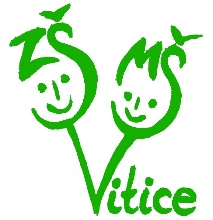 okres Kolín, příspěvková organizaceVitice 15281 06Vnitřní předpis:č.j.: 139/2021Stanovení úplaty za zájmové vzdělávání ve školní družiněpro školní rok 2021/2022Podle § 123, odst. 4 zákona č. 561/2004 Sb., o předškolním, základním středním, vyšším odborném a jiném vzdělávání (školský zákon) a dle vyhlášky č. 74/2005 o zájmovém vzdělávání ve znění pozdějších předpisů stanovuji úplatu za docházku do školní družiny 500 Kč za žáka a školní rok.Úplata bude hrazena bezhotovostně na účet školy. V případě uzavření ŠD z důvodu vyhlášené karantény nebo nouzového stavu bude vrácena vždy částka za celý kalendářní měsíc, po který bude zařízení uzavřeno. Vyúčtování bude provedeno na konci školního roku, nejpozději do 10.7. 2022.Pokud bude zákonný zástupce souhlasit, bude možné žákům danou částku převést do dalšího školního roku a úplatu v něm ponížit.Finance jsou určeny na nákup výtvarných a jiných potřeb spojených s provozem školní družiny.Ve Viticích dne 23.8. 2021Projednáno na PR dne 25.8. 2021.V platnost: od 1.9. 2021Renata Pacalová, ředitelka školy